FORMULAIRE DE DEMANDE DE FINANCEMENT COVID-19.
Madame, Monsieur, Consulter les lignes directives ‘Financer votre projet de formation’ avant de soumettre la demande. 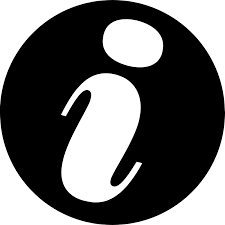 
Attention : tout document complété manuellement ne sera pas traité.
Veuillez envoyer votre formulaire de demande dûment complété par voie électronique sous format WORD (non scanné) à l'adresse e-mail suivante : formationpersonnesagees@fe-bi.org.Si votre institution n'est pas encore connue du Fonds ou que vos coordonnées bancaires ont été modifiées, il est possible que le Fonds vous demande de lui faire parvenir un extrait de compte bancaire. Le document doit être dûment complété par l'employeur.Un formulaire d’inscription par demande avec un maximum de deux jours de formation.Nous vous informons que vos travailleurs doivent également être au courant des différentes actions proposées par l’asbl FeBi moyennant le formulaire disponible sur notre site : Concertation socialeVous pouvez trouver notre politique de confidentialité complète iciIDENTIFICATION DE L’INSTITUTIONIDENTIFICATION DE L’INSTITUTIONNom de l’institutionRue et numéroCode postale et communeONSS- numéro  (XX- XXXXXXX-XX)TVA  – numéro (numéro d'entreprise)Nom de la personne de contactFonctionAdresse e-mailNuméro de téléphoneNuméro de compte bancaire de l’institution:BESouhaitez-vous recevoir nos newslettres?Oui 	Non DESCRIPTION DE LA FORMATIONDESCRIPTION DE LA FORMATIONQuel type de formation souhaitez-vous suivre ?Training                     CoachingQuel thème choisissez-vous? A of B?A: Rétablissement de la cohésion d’équipe B: Prendre soin de soi Titre de la formation ?Formation online ?Oui 	Non Brève description et objectif de la formationNOMBRE DE PARTICIPANTS
Uniquement pour les employés liés par un contrat de travail avec un employeur et appartenant aux groupes à risque. Exceptionnellement 20 % du nombre total de participants à une formation peut ne pas appartenir aux groupes à risques.NOMBRE DE PARTICIPANTS
Uniquement pour les employés liés par un contrat de travail avec un employeur et appartenant aux groupes à risque. Exceptionnellement 20 % du nombre total de participants à une formation peut ne pas appartenir aux groupes à risques.Nombre de participants appartenant aux groupes à risquesNombre de participants n’appartenant pas aux groupes à risquesDUREE DE LA FORMATIONDUREE DE LA FORMATIONDate du premier jour de formationNombre d’heure de formation Jour 1Nombre de participants dans les groupes à risque JOUR 1Si un deuxième jour est prévu, merci de remplir le formulaire ci-dessous:Si un deuxième jour est prévu, merci de remplir le formulaire ci-dessous:Date de formation Jour 2 Nombre d’heure de formation Jour 2Nombre de participants dans les groupes à risque JOUR 2DONNEES DE L’OPERATEUR DE FORMATIONDONNEES DE L’OPERATEUR DE FORMATIONNom de l’institutionRue et numéroCode postale et communeForme juridiqueNom du formateur-riceNuméro de téléphoneAdresse e-mail de la personne de contactFINANCEMENT DE LA FORMATIONIN SITU ou EN LIGNEFINANCEMENT DE LA FORMATIONIN SITU ou EN LIGNERémunération du formateur externe (jour 1 + jour 2 si prévu)	   €/ TVACFrais de déplacement d'un formateur externe (max. 25 € par session de 4h minimum) 	€/ TVACMontant total des coûts	 €/ TVAC Montant total demandé au Fonds	 €/ TVACFINANCEMENT DE LA FORMATIONSI EXTERN – en dehors de l’institutionFINANCEMENT DE LA FORMATIONSI EXTERN – en dehors de l’institutionFrais d'inscription par participant	€/ TVACNombre de participants               €/ TVACCoût total de la formation	€/ TVACMontant total demandé au Fonds	€/ TVACCONDITITONS DE PAIEMENTJe déclare avoir pris connaissance des modalités décrites dans les lignes directives : ‘financer votre projet de formation’ et suis d’accord avec le principe selon lequel le règlement final aura lieu après réception des pièces justificatives.CONDITITONS DE PAIEMENTJe déclare avoir pris connaissance des modalités décrites dans les lignes directives : ‘financer votre projet de formation’ et suis d’accord avec le principe selon lequel le règlement final aura lieu après réception des pièces justificatives.Nom de la personne ayant rempli la demande  Date de la demande:  